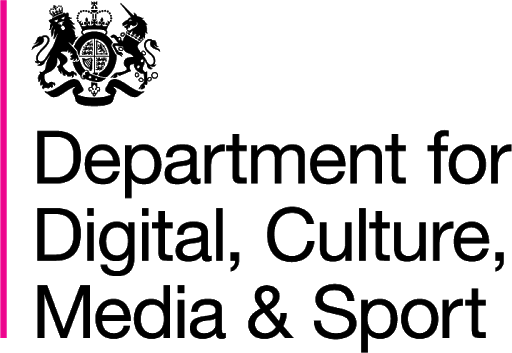 Local youth services: Tell us what you thinkLaunch date 3rd October 2019Respond by 11:45pm, 1st December 2019IntroductionLocal councils need to make sure young people can access services and activities in your local areas. These services and activities should improve young people’s wellbeing and help you reach your goals.We want to help local councils decide what kinds of services and activities they should have available for you in your local area. It would really help us if you could fill out this form and tell us what you think local councils need to know about what your goals are, and what kinds of activities and youth services would help you. You can fill this form out on your own, or as a group with your friends or your youth worker.EnquiriesIf you have any questions about this review, you can email Katie from the Local Youth Services team at: guidancereview@culture.gov.uk.The responsePlease send your questionnaire to us before 11:45pm on 1st December 2019. The results of this survey and what the government plans to do with the information people send us will be published on GOV.UK in early 2020.Confidentiality of your responsesThe information you give us in this form, including your personal information, may be disclosed under the Freedom of Information Act 2000, the Data Protection Act 2018 or the Environmental Information Regulations 2004. We will publish the results of this review on the GOV.UK website, but we won’t publish any of your personal details.If you want any of your information to be treated as confidential, please explain why you consider it to be confidential.If a request for disclosure of the information you have provided is received, your explanation about why you consider it confidential will be taken into account, but no assurance can be given that confidentiality can be maintained. An automatic confidentiality disclaimer generated by your IT system will not, of itself, be regarded as binding on the Department. The Department for Digital, Culture, Media and Sport will process your personal data (name and address and any other identifying material) in accordance with the Data Protection Act 2018 and, your personal information will only be used for the purposes of this call for evidence. Your information will not be shared with third parties unless the law allows it.You can read more about what DCMS does when we ask for and hold your personal information in our personal information charter (see here).How to respondPlease return completed formsBy email:guidancereview@culture.gov.ukBy post:Local Youth Services TeamOffice for Civil Society4th Floor, 100 Parliament StreetLondon, SW1A 2BQ  Call for Evidence formSection 1: About yourselfBefore you start answering the questions in this survey, please note that:None of the questions are compulsory, you can choose which questions to answer and what information you want to give us.It would be helpful for us to have your name, email address and the area you live in, in case we want to contact you to talk more about the information you’ve given us. You don’t have to give us this information though and we will still read your responses and take them into account if you don’t want to give us your name and contact details.We have only given a line or two for responses so that this document isn’t too long when you first download it, so please add more lines if you need them.Please try not to write more than 250 words for each question. What is your name?Name …………………………………………………………………………………..What is your email address?Email address: ……………………………………………………………………………… Are you happy for us to contact you if we want to talk more about anything you write in this form?Yes / NoWhat area do you live in? (or local council area if you know it)……………………………………………………………………………………………….Section 2: Understanding what you need1. We are writing a document that will guide local councils when they are deciding on what services and activities to offer you in your local area. Please tick the things you think are important to have in this document: Local councils should clearly say what services and activities they will offer young people and how they decided what to provide.Local councils should make sure that young people are involved at all stages in deciding what services are needed and why.How often local authorities should review the services and activities on offer.All young people should be able to access services if they want to - cost and transport should not be a barrier.It is important that youth clubs and support services are run by staff who are professionally trained and qualified.There should be some way of measuring whether the services are working and if they are of a good enough quality.It should be easier for young people to find out about what services are on offer.All young people should know who to speak to if they are not happy with the services on offer.Anything else?……………………………………………………………………………………………….…2. Do you have any examples of good youth services or youth projects in your local area you would like to share?……………………………………………………………………………………………….…3. How well does your local council involve young people in deciding what services you need in your local area?  	                        1              2             3            4             5		(Not well at all)				 (Couldn’t be better)Could you tell us a bit about it?……………………………………………………………………………………………….…4. Is there anything else you think we should know?……………………………………………………………………………………………….….